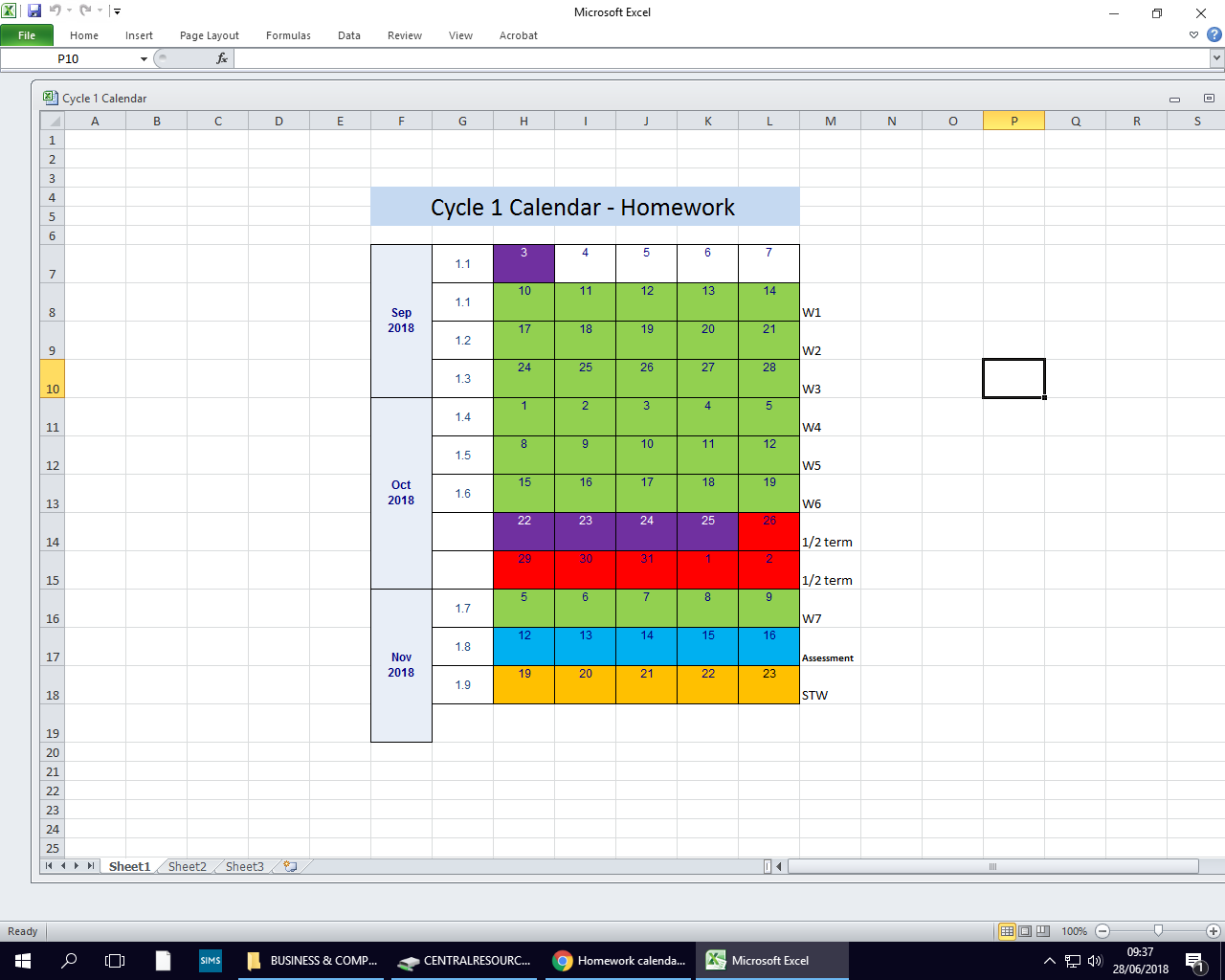 During the Assessment Week, students will be assessed on the material that they have covered the previous seven weeks.Following this, the teacher will re-teach areas of underachievement, as identified during the assessment week, during the Super Teaching week. The tasks labelled as “consolidation tasks” mean that students should be able to complete them using their knowledge from lessons.There are also tasks labelled, “research tasks”, where we are asking students to spend 15-20 minutes doing some research.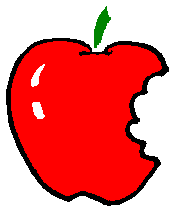 Teaching Week 1 (Consolidation Task)  Week 1 (Research Task)What would you do if ……?Each week you will be given a scenario based around being safe on the internet and you must discuss what you would do in that situation. Remember the aim is to keep SMART!Teaching Week 2 (Research Task) Each week you will be given a scenario based around being safe on the internet and you must discuss what you would do in that situation. Remember the aim is to keep SMART!Teaching Week 3 – (Research Task) Each week you will be given a scenario based around being safe on the internet and you must discuss what you would do in that situation. Remember the aim is to keep SMART!Teaching Week 4 (Research Task)Each week you will be given a scenario based around being safe on the internet and you must discuss what you would do in that situation. Remember the aim is to keep SMART!Teaching Week 5 (Research task) Each week you will be given a scenario based around being safe on the internet and you must discuss what you would do in that situation. Remember the aim is to keep SMART!Teaching Week 6 ( Research task) Each week you will be given a scenario based around being safe on the internet and you must discuss what you would do in that situation. Remember the aim is to keep SMART!Teaching Week 7 (Research task) Each week you will be given a scenario based around being safe on the internet and you must discuss what you would do in that situation. Remember the aim is to keep SMART!29303112Super TeachingSituationWhat would you do if this happened?You click on a link and find a site with unsuitable contentSituationWhat would you do if this happened?A site asks you to register and give your personal detailsSituationWhat would you do if this happened?You receive an email telling you that you have won £500 in a competition that you don’t remember enteringSituationWhat would you do if this happened?You find a site which has lots of free games to downloadSituationWhat would you do if this happened?You get an email from a stranger which contains an attachmentSituationWhat would you do if this happened?You started to get rude or abusive texts or emails from a friendSituationWhat would you do if this happened?You started to get rude or abusive texts or emails from a stranger